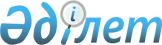 Об утверждении форм местной, основной и межстрановой отчетностей по трансфертному ценообразованию и Правил их заполненияПриказ Министра финансов Республики Казахстан от 24 декабря 2018 года № 1104. Зарегистрирован в Министерстве юстиции Республики Казахстан 26 декабря 2018 года № 18034.
      Примечание РЦПИ!Настоящий приказ вводится в действие с 1 января 2019 года.
      В соответствии с пунктом 1 статьи 7 Закона Республики Казахстан "О трансфертном ценообразовании" и подпунктом 2) пункта 3 статьи 16 Закона Республики Казахстан "О государственной статистике" ПРИКАЗЫВАЮ:
      Сноска. Преамбула - в редакции приказа Заместителя Премьер-Министра - Министра финансов РК от 18.05.2022 № 514 (вводится в действие по истечении десяти календарных дней после дня его первого официального опубликования).


      1. Утвердить прилагаемые:
      1) форму местной отчетности по трансфертному ценообразованию согласно приложению 1 к настоящему приказу;
      2) Правила заполнения формы местной отчетности по трансфертному ценообразованию согласно приложению 2 к настоящему приказу;
      3) форму основной отчетности по трансфертному ценообразованию согласно приложению 3 к настоящему приказу;
      4) Правила заполнения формы основной отчетности по трансфертному ценообразованию согласно приложению 4 к настоящему приказу;
      5) форму межстрановой отчетности по трансфертному ценообразованию согласно приложению 5 к настоящему приказу;
      6) Правила заполнения формы межстрановой отчетности по трансфертному ценообразованию согласно приложению 6 к настоящему приказу.
      Сноска. Пункт 1 - в редакции приказа Заместителя Премьер-Министра - Министра финансов РК от 18.05.2022 № 514 (вводится в действие по истечении десяти календарных дней после дня его первого официального опубликования).


      2. Комитету государственных доходов Министерства финансов Республики Казахстан в установленном законодательством порядке обеспечить:
      1) государственную регистрацию настоящего приказа в Министерстве юстиции Республики Казахстан;
      2) в течение десяти календарных дней со дня государственной регистрации настоящего приказа направление его на казахском и русском языках в Республиканское государственное предприятие на праве хозяйственного ведения "Республиканский центр правовой информации" Министерства юстиции Республики Казахстан для официального опубликования и включения в Эталонный контрольный банк нормативных правовых актов Республики Казахстан;
      3) размещение настоящего приказа на интернет-ресурсе Министерства финансов Республики Казахстан;
      4) в течение десяти рабочих дней после государственной регистрации настоящего приказа в Министерстве юстиции Республики Казахстан предоставление в Департамент юридической службы Министерства финансов Республики Казахстан сведений об исполнении мероприятий, предусмотренных подпунктами 1), 2) и 3) настоящего пункта.
      3. Настоящий приказ вводится в действие с 1 января 2019 года и подлежит официальному опубликованию.
      "СОГЛАСОВАН"Комитет по статистикеМинистерстванациональной экономикиРеспублики Казахстан"__" __________ 2018 года Местная отчетность по трансфертному ценообразованию Отчетный период 20___год
      Сноска. Форма - в редакции приказа Заместителя Премьер-Министра - Министра финансов РК от 18.05.2022 № 514 (вводится в действие по истечении десяти календарных дней после дня его первого официального опубликования).
      Форма административных данных размещена на интернет-ресурсе: https://kgd.gov.kz/ru/content/transfertnoe-cenoobrazovanie-1-1.
      Индекс: 013 МО
      Куда предоставляется: в Комитет государственных доходов Министерства финансов Республики Казахстан
      Предоставляют: участники международной группы
      Периодичность: ежегодная
      Срок предоставления: не позднее 12 месяцев, следующих за отчетным финансовым годом Раздел 1. Местный субъект
      1.1. Описание структуры управления Местного субъекта и организационная структураМестного субъекта_____________________________________________________________________________________________________________________________________________________________________________________________________________________________.
      1.2. Детальное описание предпринимательской деятельности Местного субъектаи стратегии ведения бизнеса, используемой Местным субъектом_____________________________________________________________________________________________________________________________________________________________________________________________________________________________.
      1.3. Перечень основных конкурентов Местного субъекта____________________________________________________________________________________________________________________________________________________________________________________________________________________________. Раздел 2. Контролируемые сделки
      2.1. Описание категорий контролируемых сделок (например, закуп услуг по производству, приобретение товаров,предоставление услуг, займы, гарантии по финансированию и исполнению обязательств, лицензированиенематериальных активов) и обстоятельств, в которых осуществлялись контролируемые сделки_______________________________________________________________________________________________________________________________________________________________________________________________________________________________________________________________________________________.
      2.2. Суммы платежей и поступлений денежных средств по каждой категории контролируемых сделок с участиемМестного субъекта (например, платежей и поступлений по оплате за товары, услуги, работы, лицензионных платежей,вознаграждений) в разрезе налоговых юрисдикций, в которых зарегистрированы иностранные получатели и плательщики_______________________________________________________________________________________________________________________________________________________________________________________________________________________________________________________________________________________.
      2.3. Перечень взаимосвязанных сторон, являющихся сторонами в каждой категории контролируемых сделок,с указанием взаимосвязанности между ними_______________________________________________________________________________________________________________________________________________________________________________________________________________________________________________________________________________________.
      2.4. Перечень прилагаемых копий материальных соглашений к настоящей отчетности, заключенных Местным субъектомс взаимосвязанными сторонами, с указанием даты заключения и сторон соглашения_______________________________________________________________________________________________________________________________________________________________________________________________________________________________________________________________________________________.
      2.5. Функциональный анализ Местного субъекта и соответствующих взаимосвязанных сторон в отношении каждойкатегорий контролируемых сделок_______________________________________________________________________________________________________________________________________________________________________________________________________________________________________________________________________________________.
      2.6. Метод трансфертного ценообразования_______________________________________________________________________________________________________________________________________________________________________________________________________________________________________________________________________________________.
      2.7. Наименование взаимосвязанной стороны, которая выбрана в качестве проверяемой стороны, обоснование выбора_______________________________________________________________________________________________________________________________________________________________________________________________________________________________________________________________________________________.2.8. Описание допущений, сделанных для применения метода трансфертного ценообразования_______________________________________________________________________________________________________________________________________________________________________________________________________________________________________________________________________________________.
      2.9. Обоснование причин для проведения многолетнего анализа_______________________________________________________________________________________________________________________________________________________________________________________________________________________________________________________________________________________.2.10. Перечень и описание отобранных сопоставимых неконтролируемых сделок, описание методологии поискасопоставимых данных и источника информации_______________________________________________________________________________________________________________________________________________________________________________________________________________________________________________________________________________________.
      2.11. Описание корректировок, производимых для обеспечения сопоставимости_______________________________________________________________________________________________________________________________________________________________________________________________________________________________________________________________________________________.
      2.12. Обоснования соответствия цен принципу "вытянутой руки"_______________________________________________________________________________________________________________________________________________________________________________________________________________________________________________________________________________________.
      2.13. Финансовая информация, использованная для применения метода трансфертного ценообразования_______________________________________________________________________________________________________________________________________________________________________________________________________________________________________________________________________________________.
      2.14. Сведения о прилагаемых к настоящей отчетности копиях действующих соглашений о трансфертномценообразовании и налоговых постановлений_______________________________________________________________________________________________________________________________________________________________________________________________________________________________________________________________________________________. Раздел 3. Финансовая информация
      3.1. Ежегодная финансовая отчетность Местного субъекта за отчетный финансовый год_______________________________________________________________________________________________________________________________________________________________________________________________________________________________________________________________________________________.
      3.2. Информация об определении финансовых данных Местного субъекта на основе данных его годовойфинансовой отчетности ___________________________________________________________________________________________________________________________________________________________________________________________________________________________________________________________________.
      3.3. Финансовые данные по сопоставимым неконтролируемым сделкам_______________________________________________________________________________________________________________________________________________________________________________________________________________________________________________________________________________________. Раздел 4. Ответственность Местного субъекта
      Примечание:Пояснение по заполнению формы "Местная отчетность по трансфертному ценообразованию" приведенов Правилах заполнения местной отчетности по трансфертному ценообразованию согласно приложению 2 к настоящему приказу. Правила заполнения формы местной отчетности по трансфертному ценообразованию (индекс: 013 МО, периодичность: ежегодная)
      Сноска. Правила - в редакции приказа Заместителя Премьер-Министра - Министра финансов РК от 18.05.2022 № 514 (вводится в действие по истечении десяти календарных дней после дня его первого официального опубликования). Глава 1. Общие положения
      1. Настоящие Правила заполнения формы местной отчетности по трансфертному ценообразованию (далее – Правила) разработаны в соответствии с пунктом 1 статьи 7 Закона Республики Казахстан "О трансфертном ценообразовании" (далее – Закон) и определяют порядок заполнения участником международной группы формы местной отчетности по трансфертному ценообразованию (далее – Отчетность).
      2. В настоящих Правилах используются следующие термины и определения:
      1) категория контролируемых сделок – группа контролируемых сделок, предметом которых являются идентичные или однородные товары (работы, услуги);
      2) контролируемая сделка – сделка, совершенная Местным субъектом с взаимосвязанной стороной, в отношении которой осуществляется контроль при трансфертном ценообразовании согласно Закону;
      3) материальная категория контролируемых сделок – категория контролируемых сделок, общая сумма доходов (расходов) и (или) обязательств по которым в отчетном финансовом году составляет не менее 250 000 месячного расчетного показателя, установленного законом о республиканском бюджете и действующего на первое января отчетного финансового года;
      4) местный субъект – участник международной группы, на которого возложена обязанность по представлению Отчетности согласно статье 7-1 Закона.
      3. Сведения, указываемые в Отчетности, составляются на государственном или на русском языках, в том числе с содержанием машинописного текста, таблиц, схем, графики, диаграмм, изображений и графических объектов.
      4. Отчетность представляется:
      1) в электронном виде с уведомлением о принятии Отчетности системой органа государственных доходов, допускающей компьютерную обработку информации, посредством системы приема и обработки налоговой отчетности органа государственных доходов и заверяется электронной цифровой подписью;
      2) по почте заказным письмом с получением уведомления от почтовой связи;
      3) в явочном порядке на бумажном носителе в 2 (двух) экземплярах, 1 (один) из которых возвращается участнику международной группы с отметкой органа государственных доходов о принятии.
      5. К Отчетности прилагаются копии:
      1) материальных соглашений (договоров), заключенных Местным субъектом с взаимосвязанными лицами, на основе которых Местный субъект совершал в отчетном финансовом году материальные категории контролируемых сделок;
      2) действующих соглашений о трансфертном ценообразовании и налоговых постановлений в отношении контролируемых сделок, в которых не участвует орган государственных доходов;
      3) ежегодной финансовой отчетности Местного субъекта за отчетный финансовый год.
      6. Если иное не установлено настоящими Правилами, информация, отражаемая в Отчетности, относится к тому отчетному периоду, за который представляется Отчетность.
      7. В Отчетности отражается информация по сделкам Местного субъекта, относящимся к материальным категориям контролируемых сделок.
      При отсутствии у Местного субъекта в отчетном финансовом году контролируемых сделок, относящихся к материальным категориям контролируемых сделок, Отчетность Местным субъектом в Комитет государственных доходов Министерства финансов Республики Казахстан не предоставляется. Глава 2. Порядок заполнения формы местной отчетности по трансфертному ценообразованию
      8. В разделе 1 "Местный субъект": 
      в пункте 1.1 указывается описание структуры управления и организационная структура Местного субъекта, в том числе сведения о должностных лицах (фамилия, имя, отчество (при его наличии), должность), а также описание лиц, которым подчиняется Местное руководство, включая страны, в которых такие лица имеют свои основные офисы;
      в пункте 1.2. указывается детальное описание предпринимательской деятельности Местного субъекта и стратегии ведения бизнеса, используемой Местным субъектом, с указанием того, был ли Местный субъект вовлечен в реструктуризацию бизнеса или подвергся ее влиянию, либо в реализацию нематериальных активов в текущем или предыдущем финансовом году, а также описание таких сделок, имевших влияние на Местный субъект;
      в пункте 1.3 указываются основные конкуренты Местного субъекта, которые осуществляют деятельность в той же отрасли на тех же рынках, что и Местный субъект.
      9. В разделе 2 "Контролируемые сделки" в отношении каждой материальной категории контролируемых сделок, совершенных с участием Местного субъекта, предоставляется следующая информация:
      в пункте 2.1. указывается описание категорий контролируемых сделок, в том числе закуп услуг по производству, приобретение товаров, предоставление услуг, займы, гарантии по финансированию и исполнению обязательств, лицензирование нематериальных активов, и обстоятельства, в которых осуществлялись контролируемые сделки;
      в пункте 2.2 указываются суммы платежей и поступлений денежных средств по каждой категории контролируемых сделок (контролируемым сделкам) с участием Местного субъекта, в том числе платежей и поступлений по оплате за товары, работы, услуги, лицензионных платежей, вознаграждений, в разрезе налоговых юрисдикций, в которых зарегистрированы иностранные получатели и плательщики;
      в пункте 2.3. указываются взаимосвязанные стороны, являющиеся сторонами в каждой категории контролируемых сделок, включая наименование и страну их резидентства, с указанием взаимосвязанности между ними;
      в пункте 2.4. указываются сведения о прилагаемых к Отчетности копиях материальных соглашений, заключенных Местным субъектом с взаимосвязанными сторонами;
      в пункте 2.5. указывается функциональный анализ Местного субъекта и соответствующих взаимосвязанных сторон в отношении каждой категорий контролируемых сделок, в том числе описание:
      1) функций, выполняемых сторонами контролируемой сделки, а также их подразделениями, к которым относятся, включая:
      осуществление стратегического управления, в том числе, определение ценовой политики, стратегии производства и реализации товаров (работ, услуг), объема продаж, ассортимента товаров (работ, услуг), их потребительских свойств;
      осуществление оперативного управления деятельностью организации;
      разведка и добыча полезных ископаемых;
      оказание услуг, связанных с разведкой и добычей полезных ископаемых;
      технологическая разработка и дизайн товаров;
      производство товаров или их компонентов, сборка товаров из компонентов;
      осуществление монтажа и (или) установки оборудования;
      научно-исследовательские и опытно-конструкторские работы;
      снабжение других организаций путем закупки и продажи товаров (работ, услуг);
      оптовая торговля товарами;
      розничная торговля товарами;
      организация сбыта и (или) производства товаров с привлечением других лиц, располагающих соответствующими мощностями;
      ремонт и гарантийное обслуживание;
      маркетинг, реклама и иная деятельность по продвижению товаров (работ, услуг);
      транспортировка товаров, логистические услуги;
      инспектирование;
      хранение товаров;
      страхование;
      оказание инжиниринговых и технических услуг;
      оказание консультационных услуг;
      оказание управленческих услуг;
      информационное обслуживание;
      ведение бухгалтерского учета, юридическое обслуживание и оказание услуг поддержки бизнеса;
      лицензирование нематериальных активов;
      предоставление труда работников (персонала);
      выполнение агентских функций, посредничество;
      финансирование, осуществление финансовых операций;
      обучение, повышение квалификации сотрудников;
      2) рисков, принимаемых сторонами контролируемой сделки, в том числе:
      риск отзыва лицензии (контракта) на недропользование;
      риск, связанный с безрезультатностью осуществления научно-исследовательских и опытно-конструкторских работ;
      риск, связанный с безрезультатностью осуществления геологоразведочных работ;
      инвестиционные риски, связанные с возможными финансовыми потерями вследствие ошибок, допущенных при осуществлении инвестиций, включая выбор объектов для инвестиций;
      риски, связанные с осуществлением стратегического управления, включая ценовую политику и стратегию реализации товаров (работ, услуг);
      производственные риски, включая риск неполной загрузки производственных мощностей;
      риск нанесения ущерба окружающей среде;
      риск изменения рыночных цен на приобретаемые материалы и выпускаемую продукцию вследствие изменения экономической конъюнктуры, риск изменения прочих рыночных условий;
      риск обесценения запасов, потерь товарами качества и потребительских свойств;
      риски, связанные с утратой имущества, имущественных прав;
      риск невостребованности товара (риск по запасам, складской риск); 
      риск изменения курса иностранной валюты; 
      риск изменения процентных ставок; 
      кредитный риск (при необходимости, Местный субъект указывает дополнительные сведения, в том числе, каким образом сторона контролируемой сделки подвержена риску и какие меры принимаются для минимизации (воздействия) риска, сведения о распространении риска на другие стороны контролируемой сделки);
      3) активов, используемых сторонами контролируемой сделки, в том числе:
      лицензии (контракты) на разведку и (или) добычу полезных ископаемых;
      производственные материальные активы, включая здания, сооружения, машины и оборудование; 
      иные виды недвижимого имущества;
      склады, погрузочно-разгрузочные сооружения;
      транспортные средства;
      офисное оборудование, мебель, оргтехника;
      денежные средства;
      патенты, технологии и ноу-хау;
      торговые марки и торговые знаки, торговые наименования (при необходимости Местный субъект указывает дополнительные сведения в отношении каждого актива, в том числе, является ли сторона контролируемой сделки владельцем нематериального актива, который он использует и функциональный профиль стороны контролируемой сделки. При этом функциональный профиль представляет собой общую характеристику предпринимательской деятельности стороны контролируемой сделки в отношении каждой материальной категории контролируемых сделок (контролируемой сделки). Например: "производитель с существенными функциями, рисками и активами"; "контрактный производитель", "производитель, оказывающий услуги производства на давальческой основе"; "дистрибьютор с существенными функциями, рисками и активами"; "дистрибьютор с ограниченными рисками", "агент"; "займодатель", "заемщик"; "поставщик услуг с существенными функциями, рисками и активами", "поставщик услуг с рутинными функциями, рисками и активами"; "лицензиар", "лицензиат");
      в пункте 2.6. указывается 1 (один) из методов, установленных пунктом 1 статьи 12 Закона, применяемый при трансфертном ценообразования (далее – метод трансфертного ценообразования) в отношении каждой категории контролируемых сделок и обоснование выбора такого метода, в том числе с учетом условий и обстоятельств материальной категории контролируемых сделок (контролируемой сделки), наличия и доступности Местному субъекту информации для применения метода;
      в пункте 2.7. указывается сторона контролируемой сделки, чья рентабельность, маржа, чистый доход (далее – финансовый показатель) сопоставляется с рыночным диапазоном финансового показателя при применении соответствующего метода трансфертного ценообразования, и, если применимо, обоснование выбора;
      в пункте 2.8. указывается обоснование Местного субъекта о применении метода трансфертного ценообразования;
      в пункте 2.9. указывается обоснование причин для проведения многолетнего анализа (для целей настоящих Правил под многолетним анализом понимается использование для применения метода трансфертного ценообразования информации и данных, относящихся к 3 (трем) и более календарным годам);
      в пункте 2.10. в зависимости от примененного метода трансфертного ценообразования по последовательности указывается описание отобранных сопоставимых неконтролируемых сделок (сделок, совершенных между сторонами, не являющимися взаимосвязанными, и не являющихся контролируемыми), и (или) информация по соответствующим финансовым показателям независимых предприятий, которые используются для анализа трансфертного ценообразования, включая описание методологии поиска сопоставимых данных и источника информации;
      в пункте 2.11. указывается описание корректировок к финансовым показателям проверяемой стороны и (или) выбранных независимых организаций (при наличии) и (или) сопоставимых неконтролируемых сделок (при наличии), указанных в пункте 2.10;
      в пункте 2.12. указывается описание оснований для вывода, что цены в контролируемых сделках были установлены в соответствии с принципом "вытянутой руки" согласно выбранному методу трансфертного ценообразования, в том числе цена контролируемой сделки в сравнении с диапазоном рыночных цен и (или) финансовый показатель в сравнении с рыночным диапазоном финансового показателя;
      в пункте 2.13. указывается финансовая информация, использованная для применения метода трансфертного ценообразования;
      в пункте 2.14. указываются сведения о прилагаемых к Отчетности копиях действующих соглашений о трансфертном ценообразовании и налоговых постановлений в отношении контролируемых сделок, в которых не участвует орган государственных доходов.
      10. В разделе 3 "Финансовая информация":
      в пункте 3.1. указываются сведения о прилагаемой к Отчетности копии ежегодной финансовой отчетности Местного субъекта за отчетный финансовый год;
      в пункте 3.2. указывается информация, демонстрирующая как финансовые данные Местного субъекта, использованные при применении метода трансфертного ценообразования, были определены на основе данных годовой финансовой отчетности Местного субъекта;
      в пункте 3.3. указываются финансовые данные по сопоставимым неконтролируемым сделкам и (или) финансовые показатели независимых предприятий, использованные для применения метода трансфертного ценообразования, с указанием источника таких данных.
      11. В разделе 4 "Ответственность Местного субъекта" указываются следующие сведения:
      1) в поле "Наименование" – наименование Местного субъекта;
      2) в поле "Адрес" – юридический адрес, по которому зарегистрирован Местный субъект;
      3) в поле "Телефон" – официальный телефонный номер Местного субъекта;
      4) в поле "Адрес электронной почты" – официальный электронный адрес Местного субъекта;
      5) в поле "Исполнитель" – фамилия, имя, отчество (при его наличии) исполнителя, подготовившего Отчетность; 
      6) в поле "Телефон" – контактный номер телефона Исполнителя;
      7) в поле "Подпись" – подпись Исполнителя;
      8) в поле "Руководитель или лицо, исполняющее его обязанности" – фамилия, имя, отчество (при его наличии) руководителя Местного субъекта или лица, исполняющего его обязанности;
      9) в поле "Подпись" – подпись Руководителя или лица, исполняющее его обязанности;
      10) в поле "дата предоставления" – дата предоставления Отчетности в орган государственных доходов; 
      11) в поле "код органа государственных доходов" – код Комитета государственных доходов Министерства финансов Республики Казахстан согласно приказу Министра финансов Республики Казахстан от 12 февраля 2018 года № 159 "Об утверждении кодов органов государственных доходов Республики Казахстан" (зарегистрирован в Реестре государственной регистрации нормативных правовых актов под № 16402), в который предоставляется Отчетность;
      12) в поле "Фамилия, имя, отчество (при его наличии) должностного лица, принявшего отчетность" – фамилия, имя, отчество (при его наличии), работника органа государственных доходов, принявшего заявление;
      13) в поле "Дата приема" – дата получения работником органа государственных доходов;
      14) входящий № документа – регистрационный номер, присваиваемый органом государственных доходов;
      15) дата почтового штемпеля (заполняется при направлении по почте) – дата почтового штемпеля, проставленного почтовой связью;
      16) Место печати (за исключением юридических лиц, являющихся субъектами частного предпринимательства). Основная отчетность по трансфертному ценообразованию Отчетный период 20___год
      Сноска. Форма - в редакции приказа Заместителя Премьер-Министра - Министра финансов РК от 18.05.2022 № 514 (вводится в действие по истечении десяти календарных дней после дня его первого официального опубликования).
      Форма административных данных размещена на интернет-ресурсе: https://kgd.gov.kz/ru/content/transfertnoe-cenoobrazovanie-1-1.
      Индекс: 014 ОО
      Куда предоставляется: в Комитет государственных доходов Министерства финансов Республики Казахстан
      Предоставляют: участники международной группы
      Периодичность: ежегодная
      Срок предоставления: не позднее 12 месяцев со дня получения участником международной группы требованияот уполномоченного органа о предоставлении основной отчетности. Раздел 1. Организационная структура
      1.1. Информация о юридической структуре и структуре собственности(доле владения) международной группы, а также географическом расположении(стране резидентства) компаний международной группы___________________________________________________________________________________________________________________________________________________________________________________________________________________________. Раздел 2. Описание деятельности международной группы
      2.1. Описание основных факторов, влияющих на прибыльность международной группы___________________________________________________________________________________________________________________________________________________________________________________________________________________________.
      2.2. Описание основных географических рынков реализации товаров, оказания услуг,выполнения работ, указанных в пункте 2.3___________________________________________________________________________________________________________________________________________________________________________________________________________________________.
      2.3. Описание цепочки поставок до пяти крупнейших по размеру доходаот реализации товаров, (работ, услуг) международной группы и (или) любых другихтоваров, услуг, работ доход от реализации которых составил более 5% от выручкимеждународной группы в отчетном финансовом году___________________________________________________________________________________________________________________________________________________________________________________________________________________________.
      2.4. Перечень и краткое описание существенных для международной группыдоговоров об оказании услуг, выполнении работ, заключенных между участникамимеждународной группы, включая описание основных участников международнойгрупп, предоставляющих важные услуги, и политик по трансфертномуценообразованию для распределения затрат на оказание услуг и определениястоимости внутригрупповых услуг___________________________________________________________________________________________________________________________________________________________________________________________________________________________.
      2.5. Краткий функциональный анализ, описывающий основной вклад отдельныхучастников международной группы в создании стоимости товаров (работ, услуг)международной группы___________________________________________________________________________________________________________________________________________________________________________________________________________________________.
      2.6. Описание существенных для международной группы сделок реструктуризациибизнеса, поглощения и разделения, имевших место в отчетном финансовом году___________________________________________________________________________________________________________________________________________________________________________________________________________________________. Раздел 3. Нематериальные активы международной группы
      3.1. Описание стратегии международной группы по созданию, владениюи использованию нематериальных активов__________________________________________________________________________________________________________________________________________________________________________________________________________________________.
      3.2. Перечень нематериальных активов или групп нематериальных активовмеждународной группы, существенных для международной группы для целейтрансфертного ценообразования, с указанием наименований участниковмеждународной группы, которые юридически владеют ими________________________________________________________________________________________________________________________________________________________________________________________________________________________.
      3.3. Перечень существенных для международной группы соглашений, заключенныхмежду участниками международной группы, в отношении нематериальных активов,включая соглашения о взносах на покрытие расходов, соглашения о разработкеи лицензионные соглашения________________________________________________________________________________________________________________________________________________________________________________________________________________________.
      3.4. Описание политик трансфертного ценообразования международной группыв отношении научно-исследовательской и опытно-конструкторской работы (НИОКР)и нематериальных активов________________________________________________________________________________________________________________________________________________________________________________________________________________________.
      3.5. Общее описание существенных для международной группы сделок реализациидоли участия в нематериальных активах между участниками международной группы,имевших место в течение отчетного финансового года (при наличии), с указаниемнаименования и страны резидентства соответствующих участников международныхгрупп и вознаграждений_______________________________________________________________________________________________________________________________________________________________________________________________________________________. Раздел 4. Финансовая деятельность международной группы
      4.1 Сведения о порядке финансирования международной группы и ее основныхучастников, включая сделки с займодателями, не являющимися участникамимеждународной группы________________________________________________________________________________________________________________________________________________________________________________________________________________________.
      4.2. Перечень участников международной группы, осуществляющих функциюцентрализованного финансирования в международной группе, с указаниемгосударства, в соответствии с законодательством которого, учреждены такиеучастники международной группы, и места эффективного управления такихучастников международной группы________________________________________________________________________________________________________________________________________________________________________________________________________________________.
      4.3. Описание общих политик трансфертного ценообразования международнойгруппы в отношении финансовых сделок между участниками международной группы________________________________________________________________________________________________________________________________________________________________________________________________________________________. Раздел 5. Финансовая и налоговая информация международной группы
      5.1. Сведения о прилагаемой копии консолидированной финансовой отчетностимеждународной группы за отчетный финансовый год, подготовленной, в том числедля целей финансовой отчетности и (или) для внутренних управленческих,налоговых целей _________________________________________________________________________________________________________________________________________________________________________________________________________.
      5.2. Перечень и краткое описание действующих односторонних соглашенийо трансфертном ценообразовании международной группы и налоговых постановленийо распределении дохода между государствами________________________________________________________________________________________________________________________________________________________________________________________________________________________. Раздел 6. Ответственность участника международной группы
      Примечание: 
      Пояснение по заполнению формы "Основная отчетность по трансфертному ценообразованию" приведено в Правилах заполнения основной отчетности по трансфертному ценообразованию согласно приложению 4 к настоящему приказу. Правила заполнения формы основной отчетности по трансфертному ценообразованию (индекс: 014 ОО, периодичность: ежегодная)
      Сноска. Правила - в редакции приказа Заместителя Премьер-Министра - Министра финансов РК от 18.05.2022 № 514 (вводится в действие по истечении десяти календарных дней после дня его первого официального опубликования). Глава 1. Общие положения
      1. Настоящие Правила заполнения формы основной отчетности по трансфертному ценообразованию (далее – Правила) разработаны в соответствии с пунктом 1 статьи 7 Закона Республики Казахстан "О трансфертном ценообразовании" (далее – Закон) и определяют порядок заполнения участником международной группы формы основной отчетности по трансфертному ценообразованию (далее – Отчетность).
      2. Для целей настоящих Правил под существенной сделкой понимается сделка, доход от которой составил более 5% от выручки международной группы в отчетном финансовом году.
      3. Сведения, указываемые в Отчетности, составляются на государственном или на русском языках, в том числе с содержанием машинописного текста, таблиц, схем, графики, диаграмм, изображений и графических объектов.
      При отсутствии информации соответствующие пункты Отчетности не заполняются.
      4. Отчетность представляется:
      1) в электронном виде с уведомлением о принятии основной отчетности системой органа государственных доходов, допускающей компьютерную обработку информации, посредством системы приема и обработки налоговой отчетности органа государственных доходов и заверяется электронной цифровой подписью;
      2) по почте заказным письмом с получением уведомления от почтовой связи;
      3) в явочном порядке на бумажном носителе в 2 (двух) экземплярах, 1 (один) из которых возвращается участнику международной группы с отметкой органа государственных доходов о принятии.
      5. К Отчетности прилагается копия консолидированной финансовой отчетности международной группы за отчетный финансовый год, подготовленной, в том числе для целей финансовой отчетности и (или) для внутренних управленческих, налоговых целей. Глава 2. Порядок заполнения формы основной отчетности по трансфертному ценообразованию
      6. В разделе 1 "Организационная структура":
      в пункте 1.1. указывается информация по состоянию на конец отчетного финансового года в отношении участников международной группы: о юридической структуре и структуре собственности (доле владения) международной группы, а также географическом расположении (стране резидентства) компаний международной группы.
      7. В разделе 2 "Описание деятельности международной группы":
      в пункте 2.1. указываются основные факторы, влияющие на прибыльность международной группы;
      в пункте 2.2. указываются основные географические рынки (часть территории государства, государство, группу государств и (или) частей территорий государств) реализации товаров, оказания услуг, выполнения работ, указанных в пункте 2.3;
      в пункте 2.3. указывается описание цепочки поставок до пяти крупнейших по размеру дохода от реализации товаров, (работ, услуг) международной группы и (или) любых других товаров, услуг, работ доход от реализации которых составил более 5% от выручки международной группы в отчетном финансовом году;
      в пункте 2.4. указываются перечень и краткое описание существенных для международной группы договоров об оказании услуг, выполнении работ, заключенных между участниками международной группы, включая описание основных участников международной группы, предоставляющих важные услуги, и политик по трансфертному ценообразованию для распределения затрат на оказание услуг и определения стоимости внутригрупповых услуг;
      в пункте 2.5. указывается краткий функциональный анализ, описывающий основной вклад отдельных участников международной группы в создании стоимости товаров, работ, услуг международной группы – то есть, основные выполняемые функции, важные принимаемые риски и важные используемые активы. Такие функции, принимаемые риски и используемые активы указываются для основных цепочек создания стоимости и поставок для товаров, услуг, работ международной группы, в отдельности для каждого участника международной группы, участвующего в цепочке поставок. Для каждого участника международной группы, рассматриваемого в кратком функциональном анализе, указываются наименование, страна резидентства и краткое описание основной предпринимательской деятельности;
      в зависимости от деятельности участника международной группы указываются функции, выполняемые участником международной группы, экономические риски, принимаемые участником международной группы и активы, используемые участником международной группы;
      в пункте 2.6. указывается описание существенных для международной группы сделок реструктуризации бизнеса, поглощения и разделения, имевших место в отчетном финансовом году: информация о сделках реструктуризации бизнеса, завершившихся в отчетном финансовом году с участием международной группы, в том числе о целях, условиях, обстоятельствах и результатах реструктуризации, включая наименование и страну резидентства участников сделки реструктуризации бизнеса с указанием принадлежности к международной группе.
      К примеру, информация о сделках реструктуризации бизнеса, как минимум одной из сторон в которых существовала организация, являющаяся участником международной группы, и тем самым соответствовала любому из нижеперечисленных условий в отчетном финансовом году:
      перестала существовать по причине присоединения к другой организации;
      к которой была присоединена другая организация;
      перестала существовать по причине слияния с другой организацией с образованием новой организации;
      была образована в результате слияния других организаций;
      перестала существовать по причине разделения на новые организации;
      была образована в результате разделения другой организации.
      8. В разделе 3 "Нематериальные активы международной группы":
      в пункте 3.1. указывается информация о стратегии создания, владения и использования нематериальных активов участниками международной группы в отчетном финансовом году;
      в пункте 3.2. указывается перечень нематериальных активов или групп нематериальных активов международной группы, существенных для международной группы для целей трансфертного ценообразования, с указанием наименований участников международной группы, которые юридически владеют ими;
      в пункте 3.3. указывается перечень существенных для международной группы соглашений, заключенных между участниками международной группы, в отношении нематериальных активов, включая соглашения о взносах на покрытие расходов, соглашения о разработке и лицензионные соглашения;
      в пункте 3.4. указывается описание политик трансфертного ценообразования международной группы в отношении научно-исследовательских и опытно-конструкторских работ и нематериальных активов, в том числе подходы, формулы, принципы, использовавшиеся для ценообразования в отчетном финансовом году в сделках между участниками международной группы по выполнению научно-исследовательских и опытно-конструкторских работ, реализации, лицензированию и другим видам сделок с нематериальными активами;
      в пункте 3.5. указывается информация о сделках между участниками международной группы по реализации нематериального актива или доли участия в нематериальном активе, совершенных в отчетном финансовом году, с указанием наименования и страны резидентства сторон сделок, а также сумм вознаграждений в сделках (для целей составления основной отчетности сделка считается совершенной в отчетном финансовом году, если хотя бы одна из сторон такой сделки признала доход или расход от сделки в бухгалтерском учете).
      9. В разделе 4 "Финансовая деятельность международной группы":
      в пункте 4.1 указывается информация об источниках финансирования деятельности международной группы, включая сделки по привлечению денежных средств в виде займов от займодателей, не относящихся к международной группе, в том числе использование накопленного собственного капитала, эмиссию акций, выпуск облигаций или ценных бумаг, отсрочка платежей с поставщиками, получение предоплаты от покупателей, формы торгового финансирования;
      в пункте 4.2. указывается перечень участников международной группы, осуществляющих функцию централизованного финансирования в международной группе, с указанием государства, в соответствии с законодательством которого, учреждены такие участники международной группы, и места эффективного управления таких участников международной группы (для целей заполнения пункта 4.2. централизованное финансирование в международной группе означает деятельность участников международной группы по привлечению денежных средств от займодателей, относящихся и не относящихся к международной группе, с последующим предоставлением финансирования другим участникам международной группы);
      в перечне участников международной группы, осуществлявших функцию централизованного финансирования в отчетном финансовом году, для каждого участника международной группы указываются наименование, государство, в соответствии с законодательством которого, учрежден участник международной группы, а также место (государство, юрисдикция) эффективного управления (нахождения фактического органа управления);
      в пункте 4.3. указывается описание общих политик трансфертного ценообразования международной группы в отношении финансовых сделок между участниками международной группы, в том числе о подходах, формулах, принципах, использовавшихся для ценообразования в отчетном финансовом году в сделках между участниками международной группы по привлечению и предоставлению финансирования, включая займы, выпуск долговых ценных бумаг, получение предоплаты, предоставление отсрочки платежей.
      10. В разделе 5 "Финансовая и налоговая информация международной группы":
      в пункте 5.1. указываются сведения о прилагаемой к Отчетности копии консолидированной финансовой отчетности международной группы за отчетный финансовый год, подготовленной в том числе, для целей финансовой отчетности и (или) для внутренних управленческих, налоговых целей;
      в пункте 5.2. указываются перечень и краткое описание действующих односторонних соглашений о трансфертном ценообразовании международной группы и налоговых постановлений о распределении дохода между государствами.
      11. В разделе 6 "Ответственность участника международной группы" указываются следующие сведения:
      1) в поле "Наименование" – наименование участника международной группы;
      2) в поле "Адрес" – юридический адрес, по которому зарегистрирован участник международной группы;
      3) в поле "Телефон" – официальный телефонный номер участника международной группы;
      4) в поле "Адрес электронной почты" – официальный электронный адрес Местного субъекта;
      5) в поле "Исполнитель" – фамилия, имя, отчество (при его наличии) исполнителя, подготовившего Отчетность; 
      6) в поле "Телефон" – контактный номер телефона Исполнителя;
      7) в поле "Подпись" – подпись Исполнителя;
      8) в поле "Руководитель или лицо, исполняющее его обязанности" – фамилия, имя, отчество (при его наличии) руководителя или лица, исполняющего его обязанности;
      9) в поле "Подпись" – подпись Руководителя или лица, исполняющее его обязанности;
      10) в поле "дата предоставления" – дата предоставления Отчетности в орган государственных доходов; 
      11) в поле "код органа государственных доходов" – код Комитета государственных доходов Министерства финансов Республики Казахстан согласно приказу Министра финансов Республики Казахстан от 12 февраля 2018 года № 159 "Об утверждении кодов органов государственных доходов Республики Казахстан" (зарегистрирован в Реестре государственной регистрации нормативных правовых актов под № 16402), в который предоставляется Отчетность;
      12) в поле "Фамилия, имя, отчество (при его наличии) должностного лица, принявшего отчетность" – фамилия, имя, отчество (при его наличии), работника органа государственных доходов, принявшего заявление;
      13) в поле "Дата приема" – дата получения работником органа государственных доходов;
      14) входящий № документа – регистрационный номер, присваиваемый органом государственных доходов;
      15) дата почтового штемпеля (заполняется при направлении по почте) – дата почтового штемпеля, проставленного почтовой связью;
      16) Место печати (за исключением юридических лиц, являющихся субъектами частного предпринимательства). Межстрановая отчетность по трансфертному ценообразованию Отчетный период 20___год
      Сноска. Форма - в редакции приказа Заместителя Премьер-Министра - Министра финансов РК от 18.05.2022 № 514 (вводится в действие по истечении десяти календарных дней после дня его первого официального опубликования).
      Форма административных данных размещена на интернет-ресурсе: https://kgd.gov.kz/ru/content/transfertnoe-cenoobrazovanie-1-1.
      Индекс: 012 МО
      Куда представляется: в Комитет государственных доходов Министерства финансов Республики Казахстан 
      Представляют: материнская компания или уполномоченный участник международной группы, указанные в пункте 2 статьи 7-3 Закона Республики Казахстан "О трансфертном ценообразовании" (далее – Закон); участник международной группы, указанный в пункте 3 статьи 7-3 Закона.
      Периодичность: ежегодная
      Срок представления: материнской компанией или уполномоченным участником международной группы, указанными в пункте 2 статьи 7-3 Закона – не позднее 12 месяцев, следующих за отчетным финансовым годом;. участником международной группы, указанным в пункте 3 статьи 7-3 Закона – не позднее 12 месяцев со дня получения требования от уполномоченного органа о предоставлении межстрановой отчетности. Раздел 1. Обзор распределения доходов, налогов и деловой активности
      Продолжение таблицы
      Продолжение таблицы Раздел 2. Перечень всех участников международной группы
      Продолжение таблицы
      Продолжение таблицы Раздел 3. Дополнительная информация Раздел 4. Ответственность участника международной группы
      Примечание:*НИОКР – Научно-исследовательские и опытно-конструкторские работы;пояснение по заполнению формы "Межстрановая отчетность по трансфертному ценообразованию" приведено в Правилах заполнения межстрановой отчетности по трансфертному ценообразованию согласно приложению 6 к настоящему приказу. Правила заполнения формы межстрановой отчетности по трансфертному ценообразованию (индекс: 012 МО, периодичность: ежегодная)
      Сноска. Правила - в редакции приказа Заместителя Премьер-Министра - Министра финансов РК от 18.05.2022 № 514 (вводится в действие по истечении десяти календарных дней после дня его первого официального опубликования). Глава 1. Общие положения
      1. Настоящие Правила заполнения формы межстрановой отчетности по трансфертному ценообразованию (далее – Правила) разработаны в соответствии с пунктом 1 статьи 7 Закона Республики Казахстан "О трансфертном ценообразовании" (далее – Закон) и определяют порядок заполнения участником международной группы формы межстрановой отчетности по трансфертному ценообразованию (далее – Отчетность).
      2. Отчетность заполняется в электронном виде, допускающем компьютерную обработку информации, посредством системы органа государственных доходов и заверяется электронной цифровой подписью, за исключением случая, предусмотренного частью третьей пункта 1 статьи 7-3 Закона.
      При отсутствии программного обеспечения либо обнаружения технических ошибок в программном обеспечении органа государственных доходов, участник международной группы заполняет Отчетность на бумажном носителе.
      3. Отчетность заполняется на государственном или русском языках. Если материнская компания международной группы является нерезидентом Республики Казахстан, Отчетность составляется на английском языке в формате, подготовленной материнской компанией в стране резидентства.
      4. Финансовые показатели Отчетности указываются в валюте, в которой материнская компания международной группы заполняют консолидированную финансовую отчетность.
      Если участник международной группы составляет финансовую отчетность в валюте, отличной от валюты, указанной в части первой настоящего пункта, то финансовые показатели такого участника международной группы пересчитываются в валюту составления консолидированной финансовой отчетности с применением среднеарифметического рыночного курса обмена валюты, определенного подпунктом 33) пункта 1 статьи 1 Кодекса Республики Казахстан "О налогах и других обязательных платежах в бюджет (Налоговый кодекс)". Глава 2. Порядок заполнения формы Отчетности
      5. В разделе 1 "Обзор распределения доходов, налогов и деловой активности" заполняется в целях расшифровки распределения доходов, прибыли, налогов, уставного капитала, накопленной прибыли, численности работников и материальных активов участников международной группы.
      Информация, указанная в разделе 1, отражается на основе данных отдельной финансовой отчетности участников международной группы за соответствующий отчетный финансовый год до осуществления элиминационных и консолидационных поправок материнской компании, и (или) консолидированной отчетности, и (или) внутреннего управленческого учета.
      6. В строке "Наименование участника международной группы" указывается полное наименование участника международной группы, по которой составляется Отчетность.
      7. В строке "Бизнес-идентификационный номер" указывается бизнес- идентификационный номер участника международной группы предоставляющего Отчетность.
      8. В строке "Отчетный финансовый год" указывается финансовый год, за который составляется Отчетность.
      9. В строке "Используемая валюта" указывается валюта, в которой составляется Отчетность, в соответствии с приложением 23 "Классификатор валют, используемых для таможенного оформления", утвержденным решением Комиссии Таможенного союза от 20 сентября 2010 года № 378 "О классификаторах, используемых для заполнения таможенных деклараций".
      10. В графе 1 "Налоговая юрисдикция" указывается налоговая юрисдикция, в которой участник международной группы, осуществляет предпринимательскую деятельность через постоянное учреждение, филиал, представительство является резидентом для целей налогообложения. Отдельной строкой прописываются все участники международной группы, которые не являются резидентами для целей налогообложения ни в одной налоговой юрисдикции.
      При наличии у участника международной группы двойного резидентства в целях налогообложения, то в данной графе указывается налоговая юрисдикция, в которой такой участник является резидентом в соответствии с международным договором (соглашением) об избежании двойного налогообложения. При наличии двойного резидентства и отсутствии международного договора (соглашения) об избежании двойного налогообложения, устраняющего двойное резидентство, в данной графе указывается налоговая юрисдикция, в которой участник международной группы имеет место эффективного управления, определяемая в соответствии с налоговым законодательством соответствующей страны.
      11. В строке "Доходы" указывается:
      1) в графе 2 "От несвязанных сторон" – сумма всех доходов, полученных участниками международной группы, относящихся к соответствующему органу государственных доходов за отчетный финансовый год, в результате сделок (операций) с лицами, не являющимися участниками международной группы, и признанных в бухгалтерском учете;
      2) в графе 3 "От взаимосвязанных сторон" – сумма всех доходов, полученных участниками международной группы, относящихся к соответствующему органу государственных доходов за отчетный финансовый год в результате сделок (операций) с другими участниками международной группы, и признанных в бухгалтерском учете;
      3) в графе 4 "Итого (столбец 2 + столбец 3)" – общая сумма доходов за отчетный финансовый год, признанных в бухгалтерском учете, которая определяется как сумма граф 2 и 3 (графа 2 + графа 3) (доходы, подлежащие отражению в графах 2, 3 и 4 включают доходы от реализации товаров, работ, услуг, роялти, вознаграждения, премии и любые виды доходов на валовой основе);
      4) в графе 5 "Прибыль (убыток) до налога на прибыль" – сумма финансовой прибыли (убытка) всех участников международной группы до налогообложения, относящихся к соответствующему органу государственных доходов, за отчетный финансовый год (финансовая прибыль (убыток) до налогообложения включают все не реализационные доходы и расходы;
      5) в графе 6 "Налог на прибыль, уплаченный (кассовый метод)" – сумма налога на прибыль, уплаченного всеми участниками международной группы, относящихся к соответствующему органу государственных доходов, в отчетном финансовом году;
      6) в графе 7 "Налог на прибыль, исчисленный в отчетном финансовом году" – сумма налога на прибыль, исчисленного всеми участниками международной группы, относящимися к соответствующему органу государственных доходов, за отчетный финансовый год. В сумму исчисленного налога на прибыль включаются текущие расходы по налогу на прибыль по операциям в отчетном финансовом году без включения отсроченного налога или резервов по неопределенным налоговым обязательствам (корректировок прошлых периодов);
      7) в графе 8 "Уставный капитал" – сумма уставного или акционерного капитала всех участников международной группы, относящихся к соответствующему органу государственных доходов, по состоянию на последнюю дату отчетного финансового года;
      8) в графе 9 "Накопленная прибыль (убыток)" – сумма накопленной прибыли (убытка) всех участников международной группы, относящихся к соответствующему органу государственных доходов по состоянию на последнюю дату отчетного финансового года;
      9) в графе 10 "Численность работников" – численность работников (в эквиваленте полной занятости) всех участников международной группы, относящихся к соответствующему органу государственных доходов, за отчетный финансовый год (в данной графе учитывается численность работников, физических лиц, имевших в отчетном финансовом году с участником международной группы трудовые договоры (контракты, соглашения), а также договоры гражданско-правового характера, которые участвуют в операционной деятельности участника международной группы);
      численность работников рассчитывается как среднеарифметическое значение численности работников за каждый месяц или по состоянию на последнюю дату отчетного финансового года либо любым способом, последовательно применяемым на ежегодной основе всеми участниками международной группы, допускается округление либо использование обоснованной приблизительной оценки, если это не искажает существенным образом численность работников;
      10) в графе 11 "Материальные активы (кроме денежных средств и их эквивалентов)" – сумма балансовой стоимости материальных активов всех участников международной группы, относящихся к соответствующему органу государственных доходов, по состоянию на последнюю дату отчетного финансового года (материальные активы для этих целей не включают в себя денежные средства и их эквиваленты, нематериальные активы и финансовые активы).
      Если в одном органе государственных доходов находятся несколько участников международной группы, то в каждой графе раздела 1 указывается общая сумма соответствующих показателей всех участников международной группы, находящихся в 1 (одном) органе государственных доходов.
      12. В разделе 2 "Перечень всех участников международной группы" указываются все участники международной группы, а также расшифровки основных видов деятельности каждого участника международной группы.
      13. В графе 1 "Наименование участника международной группы" указывается полное наименование каждого из участников международной группы, идентификационный номер налоговой регистрации, юридический адрес.
      Если в одном органе государственных доходов зарегистрированы несколько участников международной группы, то в графе 1 указывается наименование одного органа государственных доходов, а в графе 2 указываются все участники международной группы, зарегистрированные в этом органе государственных доходов. 
      14. В графе 2 "Налоговая юрисдикция" указывается наименование органа государственных доходов, в котором зарегистрирован участник международной группы.
      15. В графах 3, 4, 5, 6, 7, 8, 9, 10, 11, 12, 13, 14, 15 и 16 "Основная предпринимательская деятельность" указывается основной (-ые) вид (-ы) деятельности участника международной группы путем выбора основного(-ых) вида (-ов) деятельности из предложенного списка видов деятельности (выбирается один или несколько видов деятельности). 
      Если в предложенном списке отсутствует основной вид деятельности участника международной группы, отмечается столбец "Прочее", и предоставляется дополнительная информация об основном (-ых) виде(-ах) деятельности такого участника международной группы, которую необходимо раскрыть в разделе "Дополнительная информация".
      16. В разделе 3 "Дополнительная информация" указываются при необходимости сведения, поясняющие или раскрывающие отдельные показатели Отчетности в свободной форме с отражением любой информации, которая улучшит понимание содержания разделов 1 и 2 Отчетности.
      17. В разделе 4 "Ответственность участника международной группы" указываются следующие данные:
      1) в поле "Исполнитель" – фамилия, имя, отчество (при его наличии) исполнителя, подготовившего Отчетность;
      2) в поле "Адрес электронной почты" – официальный электронный адрес участника международной группы;
      3) в поле "Подпись" – подпись Исполнителя;
      4) в поле "Телефон" – официальный телефонный номер участника международной группы;
      5) в поле "Руководитель или лицо, исполняющее его обязанности" – фамилия, имя, отчество (при его наличии) руководителя участника международной группы или лица, исполняющего его обязанности;
      6) в поле "Подпись" – подпись Руководителя или лица, исполняющее его обязанности;
      7) в поле "Дата предоставления" – дата предоставления Отчетности в орган государственных доходов;
      8) в поле "код органа государственных доходов" – код Комитета государственных доходов Министерства финансов Республики Казахстан согласно приказу Министра финансов Республики Казахстан от 12 февраля 2018 года № 159 "Об утверждении кодов органов государственных доходов Республики Казахстан" (зарегистрирован в Реестре государственной регистрации нормативных правовых актов под № 16402), в который предоставляется Отчетность;
      9) в поле "Фамилия, имя, отчество (при его наличии) должностного лица, принявшего отчетность" – фамилия, имя, отчество (при его наличии), работника органа государственных доходов, принявшего заявление;
      10) дата приема – дата предоставления Отчетности;
      11) входящий № документа – регистрационный номер, присваиваемый органом государственных доходов;
      12) в поле "Подпись" – подпись должностного лица, принявшего отчетность;
      13) дата почтового штемпеля (заполняется при направлении по почте) – дата почтового штемпеля, проставленного почтовой связью;
      14) Место печати (за исключением юридических лиц, являющихся субъектами частного предпринимательства).
					© 2012. РГП на ПХВ «Институт законодательства и правовой информации Республики Казахстан» Министерства юстиции Республики Казахстан
				
      Министр финансовРеспублики Казахстан 

А. Смаилов
Приложение 1 к приказу
Министра финансов
Республики Казахстан
от 24 декабря 2018 года № 1104форма, предназначенная
для сбора
административных данных
Наименование:______________________________________________________
Адрес:____________________________________________________________
Телефон:____________________________________________________________
Адрес электронной почты:____________________________________________
Исполнитель ________________________фамилия, имя, отчество (при его наличии)Подпись _______________
Телефон:_________________________
Руководитель или лицо, исполняющее его обязанности:_______________________________________________ ___________фамилия, имя, отчество (при его наличии) Подпись
Руководитель или лицо, исполняющее его обязанности:_______________________________________________ ___________фамилия, имя, отчество (при его наличии) Подпись
Фамилия, имя, отчество(при его наличии)должностного лица,принявшего отчетность_______________________
Дата приема:"___" _________ 20___годавходящий № документа: _______
Дата почтового штемпеля:"___" _________ 20____года(заполняется при направлении по почте)
Место печати (за исключением юридических лиц,являющихся субъектами частногопредпринимательства): ___________Приложение 2 к приказу
Министра финансов
Республики Казахстан
от 24 декабря 2018 года № 1104Приложение 3 к приказу
Министра финансов
Республики Казахстан
от 24 декабря 2018 года № 1104форма, предназначенная для сбора
административных данных
Наименование:_______________________________________________________
Адрес:__________________________________________________________
Адрес:__________________________________________________________
Телефон:____________________________________________________________
Адрес электронной почты:_________________________________________
Адрес электронной почты:_________________________________________
Исполнитель_________________________фамилия, имя, отчество (при его наличии)Подпись __________________________
Телефон:________________________
Телефон:________________________
Руководитель или лицо, исполняющее его обязанности:_______________________________________________ ____________фамилия, имя, отчество (при его наличии) Подпись
Руководитель или лицо, исполняющее его обязанности:_______________________________________________ ____________фамилия, имя, отчество (при его наличии) Подпись
Руководитель или лицо, исполняющее его обязанности:_______________________________________________ ____________фамилия, имя, отчество (при его наличии) Подпись
Фамилия, имя, отчество (при его наличии)должностного лица, принявшего отчетность______________________________________
Дата приема:"___" _________ 20___годавходящий № документа: _________
Дата приема:"___" _________ 20___годавходящий № документа: _________
Дата почтового штемпеля:"___" _________ 20____года(заполняется при направлении по почте)
Дата почтового штемпеля:"___" _________ 20____года(заполняется при направлении по почте)
Место печати (за исключениемюридических лиц,являющихся субъектами частногопредпринимательства): ___________Приложение 4 к приказу
Министра финансов
Республики Казахстан
от 24 декабря 2018 года № 1104Приложение 5 к приказу
Министра финансов
Республики Казахстан
от 24 декабря 2018 года № 1104форма, предназначенная
для сбора
административных данных
Наименование участника международной группы:
Наименование участника международной группы:
Наименование участника международной группы:
Наименование участника международной группы:
Бизнес-идентификационный номер:
Бизнес-идентификационный номер:
Бизнес-идентификационный номер:
Бизнес-идентификационный номер:
Отчетный финансовый год:
Отчетный финансовый год:
Отчетный финансовый год:
Отчетный финансовый год:
Используемая валюта:
Используемая валюта:
Используемая валюта:
Используемая валюта:
Налоговая юрисдикция
Доходы, миллионы
Доходы, миллионы
Доходы, миллионы
Налоговая юрисдикция
От несвязанных сторон
От взаимосвязанных сторон
Итого (столбец 2 + столбец 3)
1
2
3
4
Прибыль (убыток) до налога на прибыль
Налог на прибыль, уплаченный (кассовый метод)
Налог на прибыль, исчисленный в отчетном финансовом году
Уставный капитал
5
6
7
8
Накопленная прибыль (убыток)
Численность работников, человек
Материальные активы (кроме денежных средств и их эквивалентов)
9
10
11
Наименование участника международной группы
Налоговая юрисдикция
Основная предпринимательская деятельность
Основная предпринимательская деятельность
Наименование участника международной группы
Налоговая юрисдикция
НИОКР*
Владение и управление нематериальными активами, миллионов
1
2
3
4
Поставка и закупка
Производство или сборка
Продажи, маркетинг или дистрибуция
Административные, управленческие или вспомогательные услуги
Оказание услуг не связанным сторонам
Внутригрупповое финансирование
5
6
7
8
9
10
Регулируемые финансовые услуги
Страхование
Владение акциями или другими долевыми инструментами
Бездействующие
Прочее
12
13
14
15
16
Наименование участника международной группы:
Отчетный финансовый год:
Наименование участника международной группы, представившего межстрановую отчетность:
Адрес и страна участника международной группы, представившего межстрановую отчетность:
Исполнитель_________________________фамилия, имя, отчество (при его наличии)
Адрес электронной почты:_______________________________________
Подпись ________________________
Телефон:_______________________
Руководитель или лицо, исполняющее его обязанности:_______________________________________________ __________фамилия, имя, отчество (при его наличии) Подпись
Руководитель или лицо, исполняющее его обязанности:_______________________________________________ __________фамилия, имя, отчество (при его наличии) Подпись
Фамилия, имя, отчество (при его наличии)должностного лица, принявшего отчетность______________________________________________________________Подпись _______________________
Дата приема:"___" _________ 20___годавходящий № документа: _________
Дата почтового штемпеля:"___" _________ 20____года(заполняется при направлении по почте)
Место печати (за исключениемюридических лиц, являющихсясубъектами частногопредпринимательства): ___________Приложение 6 к приказу
Министра финансов
Республики Казахстан
от 24 декабря 2018 года № 1104